附件二：YANGTZE RIVER DELTA INTERNATIONAL EMERGENCY DISASTER REDUCTION & RESCUE EXPO（EDRR）Yangtze River Delta International Emergency Disaster Reduction & Rescue Expo（EDRR）aims to promote the transformation and upgrading of the safety and emergency industry in China, to enhance the emergency prevention, mitigation and rescue capabilities, and to create a strong atmosphere for the whole society to participate in emergency response. A showcase that Chinese market is open and promises huge potential to the world, EDRR provides foreign businesses with access to market opportunities and facilitate exchanges between Chinese and foreign enterprises. EDRR creates a platform where exhibitors and visitors gather together, and offers various services in order to help them to develop their commercial opportunities. In addition, exhibitors will have access to government procurement opportunities arising from local procurement demands in larger quantities.The 3rd Yangtze River Delta International Emergency Disaster Reduction & Rescue Expo will be held from May 13th to 15th, 2024 in Shanghai. The expo is government-led and market-oriented, presented in various forms, including exhibition, conference, activities and popularization of science.EDRR General InformationName: Yangtze River Delta Inbternational Emergency Disaster Reduction & Rescue Expo (EDRR)Date: May 13-15, 2024Venue: National Exhibition and Convention Cener (NECC),ShanghaiExhibition Area: 100,000 sqmWebsite: www.edrr-expo.comOrganizational StructureHosted by:Shanghai Municipal Emergency Management BureauJiangsu Provincial Department of Emergency Management Zhejiang Provincial Department of Emergency ManagementAnhui Provincial Department of Emergency ManagementCouncil for the Promotion of International Trade Shanghai (CCPIT Shanghai)Support by:Cooperation Office of the YRD RegionExhibits Profile①Emergency prevention and mitigation, ②Emergency rescue equipment,  ③Protective equipment, ④Emergency-related services, ⑤Popular science demonstration, ⑥Achievements in emergency management of the YRD RegionEDRR 2023 ReviewYangtze River Delta International Emergency Disaster Reduction & Rescue Expo (EDRR 2023) was successfully conculded on May 8-10, 2023 at the National Exhibition and Convention Center (Shanghai). A total of 615 representative enterprises in the field of emergency and safety industry participated in the expo, bringing together the industry's head enterprises and key enterprises in various fields, with an exhibition area of 80,000 square meters. There were a total of 81,612 visitors during the three days of the exhibition, bringing full energy of the safety and emergency industry.The exhibition site held 17 conferences and forums and more than 60 enterprise promotion activities. The forum topics covering building safety, nuclear and radiation safety, intellectual property rights, emergency communications, smart city, flood drainage, chemical safety, fire rescue, etc.Contact Organizer：CCPIT ShanghaiTony Chen +8613801679270 Cathy Gu +8618117219772 Email: expo@cpitsh.orgWebsite: www.edrr-expo.com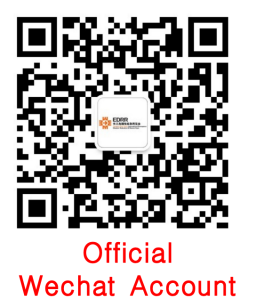 